DZP/PN/6/2019								Zawiercie, 15.02.2019r.DO WSZYSTKICH WYKONAWCÓWZamawiający – Szpital Powiatowy w Zawierciu w odpowiedzi na pytania Wykonawców informuję:Pytanie nr 1 dotyczy pakietu nr 2Czy w opisie przedmiotu zamówienia nie powstała omyłka pisarska w zakresie podanych wymiarów: Wymiary: 25x20 mm (+/- 2mm)? Czy zamiast jednostki miary „mm” nie powinno być  „cm”?Odpowiedź: Tak, Zamawiający potwierdza, w opisie zaszła omyłka pisarska, winno być „cm” zamiast „mm”. W załączeniu poprawiony formularza asortymentowo cenowy w zakresie pakietu nr 2Pytanie nr 2 dotyczy pakietu nr 4 pkt. 8Prosimy o dopuszczenie zakresu podnoszenia 620-1800 mmOdpowiedź: Tak, Zamawiający dopuszcza zaproponowane rozwiązanie obok rozwiązania opisanego w SIWZ, jednak wymaga odnotowania tego faktu w postaci * i przypisu.Pytanie nr 3 dotyczy pakietu nr 4 pkt. 9a). Prosimy o dopuszczenie zakresu regulacji rozstawu podstawy jezdnej 650-1070 mm.b). Prosimy o podanie czy regulacja szerokości podstawy ma być manualna czy elektryczna?Odpowiedź: a).Tak, Zamawiający dopuszcza zaproponowane rozwiązanie obok rozwiązania opisanego w SIWZ, jednak wymaga odnotowania tego faktu w postaci * i przypisu. b).Zamawiający nie stawia wymogu co do sposobu regulacji szerokości podstawy.Pytanie nr 4 dotyczy pakietu nr 4 pkt. 10
Prosimy o dopuszczenie długości podstawy jezdnej 1200 mmOdpowiedź: Tak, Zamawiający dopuszcza zaproponowane rozwiązanie obok rozwiązania opisanego w SIWZ, jednak wymaga odnotowania tego faktu w postaci * i przypisu.Pytanie nr 5 dotyczy pakietu nr 4 pkt. 11Prosimy o dopuszczenie wysokości podstawy 113 mmOdpowiedź: Tak, Zamawiający dopuszcza zaproponowane rozwiązanie obok rozwiązania opisanego w SIWZ, jednak wymaga odnotowania tego faktu w postaci * i przypisu.Pytanie nr 6 dotyczy pakietu nr 4 pkt. 13Prosimy o dopuszczenie koloru niebieskiego.Odpowiedź: Tak, Zamawiający dopuszcza zaproponowane rozwiązanie obok rozwiązania opisanego w SIWZ, jednak wymaga odnotowania tego faktu w postaci * i przypisu.Pytanie nr 7 dotyczy pakietu nr 5 pkt. 7Prosimy o dopuszczenie zakresu podnoszenia 660-1820 mmOdpowiedź: Tak, Zamawiający dopuszcza zaproponowane rozwiązanie obok rozwiązania opisanego w SIWZ, jednak wymaga odnotowania tego faktu w postaci * i przypisu.Pytanie nr 8 dotyczy pakietu nr 5 pkt. 8Prosimy o dopuszczenie zakresu regulacji rozstawu podstawy jezdnej 700-1050 mmOdpowiedź: Nie, Zamawiający nie dopuszcza zaproponowanego rozwiązania i podtrzymuje zapisy SIWZ.Pytanie nr 9 dotyczy pakietu nr 5 pkt. 9Prosimy o dopuszczenie długości podstawy jezdnej 1250 mmOdpowiedź: Tak, Zamawiający dopuszcza zaproponowane rozwiązanie obok rozwiązania opisanego w SIWZ, jednak wymaga odnotowania tego faktu w postaci * i przypisu.Pytanie nr 10 dotyczy pakietu nr 5 pkt. 10Prosimy o dopuszczenie wysokości podstawy 113 mmOdpowiedź: Tak, Zamawiający dopuszcza zaproponowane rozwiązanie obok rozwiązania opisanego w SIWZ, jednak wymaga odnotowania tego faktu w postaci * i przypisu.Pytanie nr 11 dotyczy pakietu nr 5 pkt. 12Prosimy o dopuszczenie koloru niebieskiegoOdpowiedź: Tak, Zamawiający dopuszcza zaproponowane rozwiązanie obok rozwiązania opisanego w SIWZ, jednak wymaga odnotowania tego faktu w postaci * i przypisu.Pytanie nr 12 dotyczy pakietu nr 6 pkt. 3Prosimy o odstąpienie od tego wymogu gdyż dotyczy on podnośników pacjenta, a przedmiotem zamówienia jest urządzenie do pionizacji pacjentaOdpowiedź: Tak, Zamawiający odstępuje od wskazanego wymogu. W załączeniu poprawiony załącznik nr 2 do SIWZ – formularz asortymentowo cenowy w zakresie pakietu nr 6.Pytanie nr 13 dotyczy pakietu nr 6 pkt. 9Prosimy o dopuszczenie zakresu podnoszenia 850-1350 mmOdpowiedź: Nie, Zamawiający nie dopuszcza zaproponowanego rozwiązania i podtrzymuje zapisy SIWZ.Pytanie nr 14 dotyczy pakietu nr 6 pkt. 10Prosimy o dopuszczenie zakresu regulacji rozstawu podstawy jezdnej 690-1040 mmOdpowiedź: Tak, Zamawiający dopuszcza zaproponowane rozwiązanie obok rozwiązania opisanego w SIWZ, jednak wymaga odnotowania tego faktu w postaci * i przypisu.Pytanie nr 15 dotyczy pakietu nr 6 pkt. 11Prosimy o dopuszczenie długości podstawy jezdnej 1070 mmOdpowiedź: Tak, Zamawiający dopuszcza zaproponowane rozwiązanie obok rozwiązania opisanego w SIWZ, jednak wymaga odnotowania tego faktu w postaci * i przypisu.Pytanie nr 16 dotyczy pakietu nr 6 pkt. 12Prosimy o dopuszczenie wysokości podstawy 113 mmOdpowiedź: Tak, Zamawiający dopuszcza zaproponowane rozwiązanie obok rozwiązania opisanego w SIWZ, jednak wymaga odnotowania tego faktu w postaci * i przypisu.Pytanie nr 17 dotyczy pakietu nr 6 pkt. 14Prosimy o dopuszczenie koloru niebieskiegoOdpowiedź: Tak, Zamawiający dopuszcza zaproponowane rozwiązanie obok rozwiązania opisanego w SIWZ, jednak wymaga odnotowania tego faktu w postaci * i przypisu.Pytanie nr 18 dotyczy pakietu nr 7 pkt. 2Prosimy o dopuszczenie rozmiaru 760 x 360 x 30 mmOdpowiedź: Tak, Zamawiający dopuszcza zaproponowane rozwiązanie obok rozwiązania opisanego w SIWZ, jednak wymaga odnotowania tego faktu w postaci * i przypisu.Pytanie nr 19 dotyczy pakietu nr 8 Prosimy o dopuszczenie przenośnika taśmowego o nośności 200 kg składającego się z płyty bazowej i taśmy, który pozwala łatwo przesuwać pacjenta z lub na łóżko, nosze, nosze ratunkowe, stół operacyjny, itp.Odpowiedź: Tak, Zamawiający dopuszcza zaproponowane rozwiązanie obok rozwiązania opisanego w SIWZ, jednak wymaga odnotowania tego faktu w postaci * i przypisu.Pytanie nr 20 dotyczy pakietu nr 8 pkt. 2Prosimy o dopuszczenie możliwości prania samej taśmy w temp. 90OC i dopuszczenie płyty bazowej przeznaczonej do dezynfekcji powierzchniowejOdpowiedź: Tak, Zamawiający dopuszcza zaproponowane rozwiązanie obok rozwiązania opisanego w SIWZ, jednak wymaga odnotowania tego faktu w postaci * i przypisu.Pytanie nr 21 dotyczy pakietu nr 8 pkt.  4Prosimy o dopuszczenie wymiarów 180 x 49 cm z możliwością złożenia na pół dla łatwiejszego przechowywania.Odpowiedź: Tak, Zamawiający dopuszcza zaproponowane rozwiązanie obok rozwiązania opisanego w SIWZ, jednak wymaga odnotowania tego faktu w postaci * i przypisu.Pytanie nr 22 dotyczy pakietu nr 12Zwracam się z prośbą o zmianę wymogu zawartego w rozdziale VII pkt. 5. 4) c. SIWZ poprzez odstąpienie od wymogu odporności tkaniny fotela na mycie i dezynfekcję zgodnie z Rozporządzeniem Ministra Zdrowia z dnia 26 czerwca 2012 r. w sprawie szczegółowych wymagań, jakim powinny odpowiadać pomieszczenia i urządzenia podmiotu wykonującego działalność leczniczą (Dz. U. z 2012 r. poz. 739), a także poprzez dopuszczenie przedstawienia dokumentu równoważnego do atestu Państwowego Zakładu Higieny.Wskazać należy, że ww. zamówienie dotyczy „Dostawy sprzętu biurowego, medycznego oraz odzieży medycznej (…)”, natomiast w podziale na pakiety, pakiet 12, którego dotyczy wskazany na wstępie wymóg dotyczy tylko i wyłącznie foteli biurowych. Jak sama nazwa wskazuje, fotel biurowy przeznaczony jest do użytkowania w pomieszczeniach biurowych. Z informacji, które uzyskał Wykonawca od Urzędu Marszałkowskiego Województwa Śląskiego „w tym zakresie Beneficjent (tut. Szpital Powiatowy w Zawierciu) zaplanował w projekcie zakup foteli biurowych w liczbie 323 sztuk dla stanowisk komputerowych”. Stanowi to bezpośrednie potwierdzenie, że fotele biurowe stanowią wyposażenie biurowe. Zgodnie natomiast z Rozporządzeniem Ministra Zdrowia w sprawie szczegółowych wymagań, jakim powinny odpowiadać pomieszczenia i urządzenia podmiotu wykonującego działalność leczniczą:§ 271. Meble w pomieszczeniach podmiotu wykonującego działalność leczniczą umożliwiają ich mycie oraz dezynfekcję.2. Przepisu ust. 1 nie stosuje się do mebli w pomieszczeniach administracyjnych i socjalnych, do mebli w poradniach i gabinetach podmiotów wykonujących świadczenia z zakresu opieka psychiatryczna i leczenie uzależnień oraz w pomieszczeniach, o których mowa w § 14 ust. 3.Stwierdzić ponad wszelką wątpliwość należy, że fotele biurowe przeznaczone dla stanowisk komputerowych należy zakwalifikować do mebli używanych w pomieszczeniach administracyjnych.W zakresie wymogu przedstawienia atestu Państwowego Zakładu Higieny wzywam do dopuszczenia przedstawienia dokumentu równoważnego. Jak sam Zamawiający wskazał w rozdziale III pkt. 3 SIWZ „Zgodnie z art. 30 ust. 4 ustawy Pzp Zamawiający dopuszcza produkty równoważne opisywanym”. Zapis ten powinien być stosowany nie tylko do samych produktów, ale również do dokumentów związanych z oferowanymi produktami.W związku z powyższym wzywam jak na wstępie.Jednocześnie informuję, że Wykonawca na odpowiedź na powyższe oczekuje do piątku, 08.02.2019 r. do godziny 15:00 w przeciwnym przypadku wniesie odwołanie do Krajowej Izby Odwoławczej na treść Specyfikacji Istotnych Warunków Zamówienia.Odpowiedź: Zamawiający  dokonuje zmiany ilości pakietów w prowadzonym postepowaniu. Po pakiecie nr 12 dodaje pakiet nr 13. Pakiet nr 12 nosi obecnie nazwę „Fotel przeznaczony do pomieszczeń administracyjnych - 65 szt.”, natomiast pakiet nr 13 nosi nazwę „Fotel przeznaczony do pomieszczeń gdzie wykonywane są usługi medyczne - 258 szt.” Zamawiający zmienia zapisy dotyczące opisu przedmiotu zamówienia, rodzaju dokumentów jakich wymaga w zakresie pakietu nr 12 i 13. W załączeniu poprawiony SIWZ, zał. nr 1 do SIWZ – formularz ofertowy, zał. nr 2 do SIWZ – formularz asortymentowo cenowy, zał. nr 3 do SIWZ – oświadczenia, zał. nr 4 do SIWZ – oświadczenie co do grupy kapitałowej, zał. nr 5 do SIWZ – istotne postanowienia umowy. Pytanie nr 23 dotyczy pakietu nr 8Czy Zamawiający dopuści do zaoferowania matę, tj. łatwoślizg wykonany z materiału nylonowego zszytego w formie rękawa? Odpowiedź: Nie, Zamawiający nie dopuszcza zaproponowanego rozwiązania i podtrzymuje zapisy SIWZ.Pytanie nr 24 dotyczy pakietu nr 8 Czy Zamawiający dopuści matę/ łatwoślizg wykonany z materiału nylonowego z możliwością prania w 80 stopniach Celsjusza?Odpowiedź: Nie, Zamawiający nie dopuszcza zaproponowanego rozwiązania i podtrzymuje zapisy SIWZ.Pytanie nr 25 dotyczy pakietu nr 8Czy Zamawiający dopuści matę o długości 200 cm?Odpowiedź: Tak, Zamawiający dopuszcza zaproponowane rozwiązanie obok rozwiązania opisanego w SIWZ, jednak wymaga odnotowania tego faktu w postaci * i przypisu.Pytanie nr 26 dotyczy pakietu nr 7Czy Zamawiający wyrazi zgodę na zaoferowanie Rolki do przesuwania pacjenta o wymiarach Długość - 1100 mm, Szerokość - 395 mm, Grubość - 25 mm(+/-5mm). z zachowaniem pozostałych parametrów zgodnie z opisem w SIWZ.  Odpowiedź: Nie, Zamawiający nie dopuszcza zaproponowanego rozwiązania i podtrzymuje zapisy SIWZ.Pytanie nr 27 dotyczy pakietu nr 7Czy Zamawiający wyrazi zgodę na zaoferowanie Rolki do przesuwania pacjenta o wymiarach Długość - 760 mm, Szerokość - 340 mm, Grubość - 25 mm(+/-5mm). z zachowaniem pozostałych parametrów zgodnie z opisem w SIWZ.   Odpowiedź: Tak, Zamawiający dopuszcza zaproponowane rozwiązanie obok rozwiązania opisanego w SIWZ, jednak wymaga odnotowania tego faktu w postaci * i przypisu.Pytanie nr 28 dotyczy pakietu nr 4Czy Zamawiający dopuści podnośnik wyposażony w kontroler produkcji T-MOTION? Zastosowany kontroler jest tak samo dobrej jakości jak wymagany dewert.Odpowiedź: Tak, Zamawiający dopuszcza zaproponowane rozwiązanie obok rozwiązania opisanego w SIWZ, jednak wymaga odnotowania tego faktu w postaci * i przypisu.Pytanie nr 29 dotyczy pakietu nr 4Czy Zamawiający dopuści podnośnik o zakresie podnoszenia 730-1590 mm?Odpowiedź: Nie, Zamawiający nie dopuszcza zaproponowanego rozwiązania i podtrzymuje zapisy SIWZ.Pytanie nr 30 dotyczy pakietu nr 4Czy Zamawiający dopuści podnośnik o szerokości podstawy jezdnej 530-1040 mm?Zaproponowany zakres jest rozwiązaniem korzystniejszym od wymaganego.Odpowiedź: Tak, Zamawiający dopuszcza zaproponowane rozwiązanie obok rozwiązania opisanego w SIWZ, jednak wymaga odnotowania tego faktu w postaci * i przypisu.Pytanie nr 31 dotyczy pakietu nr 4Czy Zamawiający dopuści podnośnik o długości podstawy jezdnej 1170 mm, a długości całkowitej podnośnika 1370 mm?Odpowiedź: Nie, Zamawiający nie dopuszcza zaproponowanego rozwiązania i podtrzymuje zapisy SIWZ.Pytanie nr 32 dotyczy pakietu nr 4Czy Zamawiający dopuści podnośnik o wysokości podstawy jezdnej 140 mm?Odpowiedź: Tak, Zamawiający dopuszcza zaproponowane rozwiązanie obok rozwiązania opisanego w SIWZ, jednak wymaga odnotowania tego faktu w postaci * i przypisu.Pytanie nr 33 dotyczy pakietu nr 4Czy Zamawiający dopuści podnośnik w kolorze szarym?Odpowiedź: Tak, Zamawiający dopuszcza zaproponowane rozwiązanie obok rozwiązania opisanego w SIWZ, jednak wymaga odnotowania tego faktu w postaci * i przypisu.Pytanie nr 34 dotyczy pakietu nr 4Czy Zamawiający dopuści podnośnik z wieszakiem 6-punktowym?Zaproponowane rozwiązanie jest rozwiązaniem lepszym od wymaganego.Odpowiedź: Tak, Zamawiający dopuszcza zaproponowane rozwiązanie obok rozwiązania opisanego w SIWZ, jednak wymaga odnotowania tego faktu w postaci * i przypisu.Pytanie nr 35 dotyczy pakietu nr 4Czy Zamawiający dopuści podnośnik wyposażony w kontroler firmy LINAK?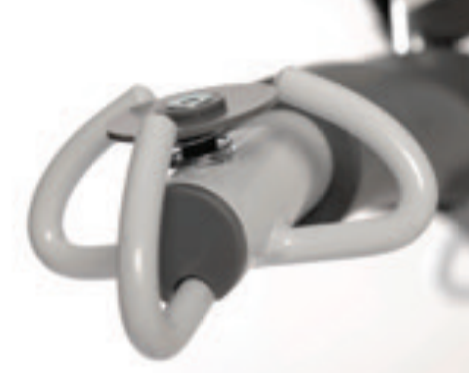 Zastosowany kontroler jest tak samo dobrej jakości jak wymagany dewertOdpowiedź: Tak, Zamawiający dopuszcza zaproponowane rozwiązanie obok rozwiązania opisanego w SIWZ, jednak wymaga odnotowania tego faktu w postaci * i przypisu.Pytanie nr 36 dotyczy pakietu nr 4Czy Zamawiający dopuści podnośnik z regulacją wysokości w zakresie :- drążek wieszaka 565-1715 mm- całkowita wysokość podnośnika 1380-1930 mmOdpowiedź: Tak, Zamawiający dopuszcza zaproponowane rozwiązanie obok rozwiązania opisanego w SIWZ, jednak wymaga odnotowania tego faktu w postaci * i przypisu.Pytanie nr 37 dotyczy pakietu nr 4Czy Zamawiający dopuści podnośnik o szerokości rozstawu podstawy jezdnej 660-1230 mm - mierząc po zewnętrznej stronie oraz 580-1140 mm -mierząc po wewnętrznej stronie płozów?Odpowiedź: Tak, Zamawiający dopuszcza zaproponowane rozwiązanie obok rozwiązania opisanego w SIWZ, jednak wymaga odnotowania tego faktu w postaci * i przypisu.Pytanie nr 38 dotyczy pakietu nr 4Czy Zamawiający dopuści podnośnik o długości podstawy jezdnej 1225 mm, a długości całkowitej podnośnika 1300 mm?Odpowiedź: Tak, Zamawiający dopuszcza zaproponowane rozwiązanie obok rozwiązania opisanego w SIWZ, jednak wymaga odnotowania tego faktu w postaci * i przypisu.Pytanie nr 39 dotyczy pakietu nr 4Czy Zamawiający dopuści podnośnik o wysokości podstawy jezdnej 100 mm?Odpowiedź: Tak, Zamawiający dopuszcza zaproponowane rozwiązanie obok rozwiązania opisanego w SIWZ, jednak wymaga odnotowania tego faktu w postaci * i przypisu.Pytanie nr 40 dotyczy pakietu nr 4Czy Zamawiający dopuści podnośnik o udźwigu do 150 kg?Odpowiedź: Nie, Zamawiający nie dopuszcza zaproponowanego rozwiązania i podtrzymuje zapisy SIWZ.Pytanie nr 41 dotyczy pakietu nr 4Czy Zamawiający dopuści kontroler inny niż dewert, ale nadal z awaryjnym opuszczaniem pacjenta?Odpowiedź: Tak, Zamawiający dopuszcza zaproponowane rozwiązanie obok rozwiązania opisanego w SIWZ, jednak wymaga odnotowania tego faktu w postaci * i przypisu.Pytanie nr 42 dotyczy pakietu nr 4Czy Zamawiający dopuści podnośnik o zakresie podnoszenia 450-1830mm (+/-10mm) lub 900-1970 mm (+/-10mm)?Odpowiedź: Tak, Zamawiający dopuszcza zaproponowane rozwiązanie obok rozwiązania opisanego w SIWZ, jednak wymaga odnotowania tego faktu w postaci * i przypisu.Pytanie nr 43 dotyczy pakietu nr 4Czy Zamawiający dopuści podnośnik o szerokości rozstawu podstawy jezdnej 650 mm (+/-50mm) – 1150 mm (+/-100mm)?Odpowiedź: Tak, Zamawiający dopuszcza zaproponowane rozwiązanie obok rozwiązania opisanego w SIWZ, jednak wymaga odnotowania tego faktu w postaci * i przypisu.Pytanie nr 44 dotyczy pakietu nr 4Czy Zamawiający dopuści podnośnik o innej długości podstawy jezdnej, bez określania jej długości,
ale podnośnik spełniający wymogi bezpiecznego używania (posiadający certyfikat CE)?Odpowiedź: Tak, Zamawiający dopuszcza zaproponowane rozwiązanie obok rozwiązania opisanego w SIWZ, jednak wymaga odnotowania tego faktu w postaci * i przypisu.Pytanie nr 45 dotyczy pakietu nr 4Czy Zamawiający dopuści podnośnik o wysokości podstawy jezdnej 97 mm (+/-30 mm)?Odpowiedź: Tak, Zamawiający dopuszcza zaproponowane rozwiązanie obok rozwiązania opisanego w SIWZ, jednak wymaga odnotowania tego faktu w postaci * i przypisu.Pytanie nr 46 dotyczy pakietu nr 4Czy Zamawiający dopuści podnośnik o innym kolorze niż biały?Odpowiedź: Tak, Zamawiający dopuszcza zaproponowane rozwiązanie obok rozwiązania opisanego w SIWZ, jednak wymaga odnotowania tego faktu w postaci * i przypisu.Pytanie nr 47 dotyczy pakietu nr 5Czy Zamawiający dopuści kontroler inny niż dewert, ale nadal z awaryjnym opuszczaniem pacjenta?Odpowiedź: Tak, Zamawiający dopuszcza zaproponowane rozwiązanie obok rozwiązania opisanego w SIWZ, jednak wymaga odnotowania tego faktu w postaci * i przypisu.Pytanie nr 48 dotyczy pakietu nr 5Czy Zamawiający dopuści podnośnik o zakresie podnoszenia 810-2070 mm (+/-10mm)?Odpowiedź: Tak, Zamawiający dopuszcza zaproponowane rozwiązanie obok rozwiązania opisanego w SIWZ, jednak wymaga odnotowania tego faktu w postaci * i przypisu.Pytanie nr 49 dotyczy pakietu nr 5Czy Zamawiający dopuści podnośnik o szerokości rozstawu podstawy jezdnej większej czyli lepszej do wymaganej: 570 mm -  1090mm (+/-10mm)?Odpowiedź: Tak, Zamawiający dopuszcza zaproponowane rozwiązanie obok rozwiązania opisanego w SIWZ, jednak wymaga odnotowania tego faktu w postaci * i przypisu.Pytanie nr 50 dotyczy pakietu nr 5Czy Zamawiający dopuści podnośnik o innej długości podstawy jezdnej, bez określania jej długości,
ale podnośnik spełniający wymogi bezpiecznego używania ( posiadający certyfikat CE)?Odpowiedź: Tak, Zamawiający dopuszcza zaproponowane rozwiązanie obok rozwiązania opisanego w SIWZ, jednak wymaga odnotowania tego faktu w postaci * i przypisu.Pytanie nr 51 dotyczy pakietu nr 5Czy Zamawiający dopuści podnośnik o wysokości podstawy jezdnej 100 mm (+/-10 mm)?Odpowiedź: Tak, Zamawiający dopuszcza zaproponowane rozwiązanie obok rozwiązania opisanego w SIWZ, jednak wymaga odnotowania tego faktu w postaci * i przypisu.Pytanie nr 52 dotyczy pakietu nr 5Czy Zamawiający dopuści podnośnik o wadze max 53 kg?Odpowiedź: Tak, Zamawiający dopuszcza zaproponowane rozwiązanie obok rozwiązania opisanego w SIWZ, jednak wymaga odnotowania tego faktu w postaci * i przypisu.Pytanie nr 53 dotyczy pakietu nr 5Czy Zamawiający dopuści podnośnik o innym kolorze niż biały?Odpowiedź: Tak, Zamawiający dopuszcza zaproponowane rozwiązanie obok rozwiązania opisanego w SIWZ, jednak wymaga odnotowania tego faktu w postaci * i przypisu.Zamawiający Szpital Powiatowy w Zawierciu z upoważnienia art. 38 ust. 4 Ustawy Pzp:a). w załączniku nr 2 do SIWZ – formularza asortymentowo cenowy w pakietach nr 4, 5, 6, 7 i 8 zmienia stawkę Vat:Było: 23 %Powinno być: 8 %W załączeniu poprawiony załącznik nr 2 – formularz asortymentowo cenowy w zakresie pakietu nr 4, 5, 6, 7 i 8,b). w dziale III SIWZ – Opis przedmiotu zamówienia oraz w załączniku nr 3 do SIWZ – oświadczenia dodaje wymóg złożenia oświadczenia w zakresie spełnienia wymagań określonych w Ustawie o wyrobach medycznych – dotyczy pakietu nr 4-8. W załączeniu poprawiony SIWZ oraz załącznik nr 3 do SIWZ – oświadczenia.c). w załączniku nr 2 do SIWZ – formularz asortymentowo cenowy w pakiecie nr 4, oraz w dziale III SIWZ – Opis przedmiotu zamówienia, zmienia nazwę pakietu:Było: „Podnośnik elektryczny do 170 kg z siedziskiem do transportu pacjenta – 2 szt.”Powinno być: Podnośnik elektryczny minimum 170 kg z siedziskiem do transportu pacjenta – 2 szt.”W załączeniu poprawiony SIWZ oraz załącznik nr 2 – formularz asortymentowo cenowy w zakresie pakietu nr 4,d). w załączniku nr 2 do SIWZ – formularz asortymentowo cenowy w pakiecie nr 5 oraz w dziale III SIWZ – Opis przedmiotu zamówienia, zmienia nazwę pakietu:Było: „Podnośnik elektryczny do 200 kg z siedziskiem do transportu pacjenta – 1 szt.”Powinno być: „Podnośnik elektryczny minimum 200 kg z siedziskiem do transportu pacjenta – 1 szt.” W załączeniu poprawiony SIWZ oraz załącznik nr 2 – formularz asortymentowo cenowy w zakresie pakietu nr 5,e). w załączniku nr 2 do SIWZ – formularz asortymentowo cenowy, w pakiecie nr 12 i 13 dodaje kolejny parametr „1a” o treści: „minimalna nośność fotela: 150 kg”.W załączeniu poprawiony zał. nr 2 do SIWZ - formularz asortymentowo cenowy w zakresie pakietu nr 12 i 13.Zamawiający – Szpital Powiatowy w Zawierciu zmienia termin składania i otwarcia ofert:Było: 08.03.2019r. godz. 10.00/11.00Powinno być: 11.03.2019r. godz. 10.00/11.00